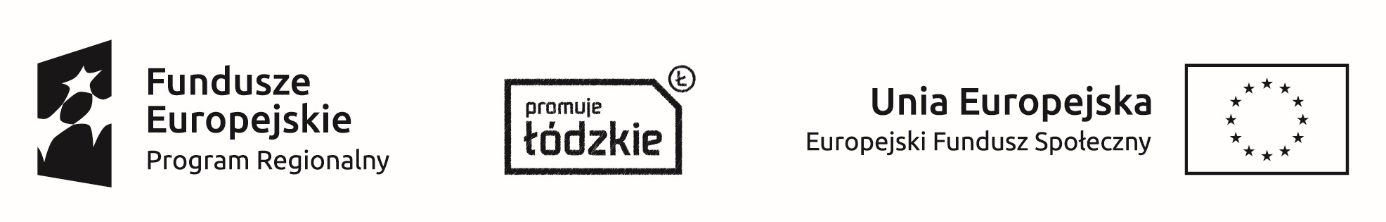 W związku z realizacją projektu „Rozwój kompetencji zawodowych uczniów Szkoły Zawodowej w Zespole Szkół Ponadgimnazjalnych Nr 1 w Opocznie we współpracy z przedsiębiorcami” , przekazuję następujące informacje:Harmonogram zajęć  indywidualnych  dla 29 uczniów w ramach Szkolnego Punktu Informacji 
i Kariery SPINKA:Lp.DataLiczba godzinZawód1.08 I 2018r.2 godz.08.00 – 09.30mechanik pojazdów samochodowych2.09 I 2018r.2 godz.08.00 – 09.30mechanik pojazdów samochodowych3.15 I 2018r.2 godz.08.00 – 09.30mechanik pojazdów samochodowych4.16 I 2018r.2 godz.08.00 – 09.30mechanik pojazdów samochodowych5.22 I 2018r.2 godz.08.00 – 09.30mechanik pojazdów samochodowych6.23 I 2018r.2 godz.08.00 – 09.30mechanik pojazdów samochodowych7.12 II 2018r.2 godz.08.00 – 09.30mechanik pojazdów samochodowych8.13 II 2018r.2 godz.08.00 – 09.30mechanik pojazdów samochodowych9.26 II 2018r.2 godz.08.00 – 09.30mechanik pojazdów samochodowych10.27 II 2018r.2 godz.08.00 – 09.30mechanik pojazdów samochodowych11.05 III 2018r.2 godz.08.00 – 09.30mechanik pojazdów samochodowych12.06 III 2018r.2 godz.08.00 – 09.30fryzjer13.12 III 2018r.2 godz.08.00 – 09.30mechanik pojazdów samochodowych14.13 III 2018r.2 godz.08.00 – 09.302 godz.13.15 – 14.45kucharz mechanik pojazdów samochodowych15.19 III 2018r.2 godz.07.30 – 09.00fryzjer16.20 III 2018r.2 godz.08.00 – 09.302 godz.13.15 – 14.45fryzjerkucharz17.26 III 2018r.2 godz.07.30 – 09.00fryzjer18.27 III 2018r.2 godz.08.00 – 09.302 godz.13.15 – 14.45fryzjerkucharz19.09 IV 2018r.2 godz.07.30 – 09.00fryzjer20.10 IV 2018r.2 godz.08.00 – 09.302 godz.13.15 – 14.45fryzjerkucharz21.16 IV 2018r.2 godz.07.30 – 09.00fryzjer22.17 IV 2018r.2 godz.08.00 – 09.302 godz.13.15 – 14.45fryzjerkucharz23.23 IV 2018r.2 godz.07.30 – 09.00fryzjer26.24 IV 2018r.2 godz.08.00 – 09.30fryzjer